Kauno miesto savivaldybės administracijai LR Seimo kontrolierius 2015-06-11 raštu Nr. 4D-2015/1-404/3D-1577 (reg. 2015-06-11 Nr. R20-568) pateikė 2015-06-09 pažymą Nr. 4D-2015/1-404 dėl Jūsų skundo nagrinėjimo. Pažyma nukreipta nagrinėti Gyvenamojo fondo administravimo skyriui. Pagal LR Seimo kontrolieriaus pažymos 16 p. rekomendaciją Kauno miesto savivaldybės administracijos filialo Žaliakalnio seniūnijos darbuotojai bei jungtinės veiklos sutarties dalyvių įgaliota atstovė, atsakinga už namo bendro naudojimo objektų valdymą, priežiūrą, bei administravimą, patikrino statinio X naudotojo atliekamą techninės priežiūros patikrinimą (2015-03-10 akto Nr. 23-15-16 kopija pridedama).Patikrinimo akte  pareikalauta apie priimtus sprendimus dėl namo X techninės priežiūros ir reikalavimų vykdymą raštu informuoti Žaliakalnio seniūniją iki 2015-07-07. Jungtinės veiklos sutarties įgaliota atstovė 2015-07-03 raštu informavo seniūniją apie atliktų veiksmų vykdymą (2015-07-03 akto Nr. 23-3-59 kopija su priedais pridedama).Šis atsakymas gali būti skundžiamas Lietuvos Respublikos administracinių bylų teisenos įstatymo nustatyta tvarka.PRIDEDAMA: 1. 2015-03-10 statinio techninės priežiūros patikrinimo akto  Nr. 23-15-16, kopija, 2 lapai.2. Atstovės 2015-07-03 rašto Nr. 23-3-59 su priedais, kopija, 3 lapai.I. Stankūnienė, tel ( 8 37) 20 45 14., el.p. ieva.stankuniene@kaunas.lt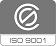 KAUNO MIESTO SAVIVALDYBĖS ADMINISTRACIJOS GYVENAMOJO FONDO ADMINISTRAVIMO SKYRIUSBiudžetinė įstaiga. J. Gruodžio g. 9, 44293 Kaunas, tel. (8 37) 42 51 63, faks. (8 37) 20 71 09, el. p. gyvenamojo.fondo.administravimo.skyrius@kaunas.lt, http://www.kaunas.lt
Duomenys kaupiami ir saugomi Juridinių asmenų registre, kodas 188764867.KAUNO MIESTO SAVIVALDYBĖS ADMINISTRACIJOS GYVENAMOJO FONDO ADMINISTRAVIMO SKYRIUSBiudžetinė įstaiga. J. Gruodžio g. 9, 44293 Kaunas, tel. (8 37) 42 51 63, faks. (8 37) 20 71 09, el. p. gyvenamojo.fondo.administravimo.skyrius@kaunas.lt, http://www.kaunas.lt
Duomenys kaupiami ir saugomi Juridinių asmenų registre, kodas 188764867.KAUNO MIESTO SAVIVALDYBĖS ADMINISTRACIJOS GYVENAMOJO FONDO ADMINISTRAVIMO SKYRIUSBiudžetinė įstaiga. J. Gruodžio g. 9, 44293 Kaunas, tel. (8 37) 42 51 63, faks. (8 37) 20 71 09, el. p. gyvenamojo.fondo.administravimo.skyrius@kaunas.lt, http://www.kaunas.lt
Duomenys kaupiami ir saugomi Juridinių asmenų registre, kodas 188764867.piliečiuiadresas X44163 KaunasKopija:LR seimo kontrolieriui Augustinui NormantuiGedimino pr. 5601110 Vilnius   2015-07-24	Nr. 53-5-2049
Į 2015-06-11	Nr. 4D-2015/1-404/3D-  2015-07-24	Nr. 53-5-2049
Į 2015-06-11	Nr. 4D-2015/1-404/3D-DĖL INFORMACIJOS PATEIKIMODĖL INFORMACIJOS PATEIKIMODĖL INFORMACIJOS PATEIKIMOSkyriaus vedėjaLaura Stankevičienė